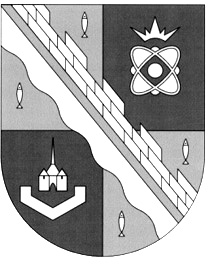 СОВЕТ ДЕПУТАТОВ МУНИЦИПАЛЬНОГО ОБРАЗОВАНИЯ СОСНОВОБОРСКИЙ ГОРОДСКОЙ ОКРУГ ЛЕНИНГРАДСКОЙ ОБЛАСТИ (ТРЕТИЙ СОЗЫВ)Р Е Ш Е Н И Е28.10.2015 г. № 147 На основании полученной информации по результатам проверки муниципального правового акта прокуратурой г.Сосновый Бор от 15.09.2015           № 22-93-2015 и в целях приведения «Положения о порядке управления и распоряжения муниципальной собственностью муниципального образования Сосновоборский городской округ»,  утвержденного решением собрания представителей муниципального образования Сосновоборский городской округ от 18.09.2001г. №96 (в редакции решение совета депутатов от 23.04.2014 г. № 45) в соответствие с требованиями федерального законодательства, совет депутатов Сосновоборского городского округаР Е Ш И Л:1. Из текста пункта 1.3. «Положения о порядке управления и распоряжения муниципальной собственностью муниципального образования Сосновоборский городской округ»,  утвержденного решением собрания представителей муниципального образования Сосновоборский городской округ от 18.09.2001г. №96 (в редакции решение совета депутатов от 23.04.2014 г. № 45) после слов «правовыми актами Российской Федерации» исключить слова – «Ленинградской области».  2. Настоящее решение обнародовать на электронном сайте городской газеты «Маяк».3. Настоящее решение вступает в силу со дня официального обнародования.Глава Сосновоборскогогородского округа                                                              Д.В. Пуляевский«О внесении изменений в «Положение о порядке управления и распоряжения муниципальной собственностью муниципального образования Сосновоборский городской округ»,  утвержденного решением собрания представителей муниципального образования Сосновоборский городской округ от 18.09.2001г. №96 (в редакции решение совета депутатов от 23.04.2014 г. № 45)»